Third Sunday after Epiphany                                                                            January 21, 2024PRELUDE                                      Ein feste Burg ist unser Gott	      Buxtehude (1637-1707)WELCOME & ANNOUNCEMENTSINTROIT 	                               What Does the Lord Require		Routley (1917-1982)CALL TO WORSHIPLeader: We gather in response to Christ's Call:People: Come and follow me.Leader: May we depart in response to the Spirit:People: Come and follow me.Leader: Let us worship God. MORNING PRAYER  OPENING HYMN 275		A Mighty Fortress Is Our God			 Ein feste BurgCALL TO CONFESSION     Merciful God, your call is ever before us, but mostly we turn away from that call. We are quick to give into fear, believing we can somehow run from you. Even when you have run us to the ground, we are slow to acknowledge the power in your promise. Forgive us, Lord, this and all our sin. Help us accept your way, even when it looks to be difficult, knowing you will empower us to follow wherever you lead.    SILENT PRAYERASSURANCE OF PARDON*GLORIA PATRI 581                                                                                                              GreatorexFIRST SCRIPTURE READING                                                                   Psalm 62:5–12 p. 458SPECIAL MUSIC                          Intermezzo					   Brahms (1833-1897)SECOND SCRIPTURE READING                                                                   Jonah 3:1-10 p.753SERMON                               Somebody’s gotta do it.                           Patrick S Pettit, Interim Pastor   *AFFIRMATION OF FAITH	                                                                        Apostles’ Creed   p.35 PRAYERS OF THE PEOPLE & THE LORD’S PRAYER* HYMN 438		                     Rock of Ages			                                 Toplady*CHARGE and BENEDICTION  POSTLUDE                            Ein feste Burg ist unser Gott			   Walcha (1907-1991) *Please stand if able	Hearing devices are available for your convenience.Please be aware that they do not function until after the service begins.  Today’s link is:    https://www.youtube.com/watch?v=8RlJvuTUMQU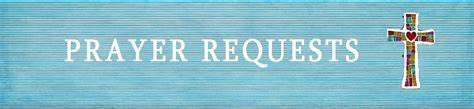 Shenandoah Nursing Home: Nancy GarberHome: Mary Ultee, Mary Ann Maupin, Linda Sandquist, Mike &Cathy Cunningham, Warner Sandquist, Charles SimpkinsFriends and Family: Bill Bromley, Jean Custen, Jerry Hughes, Sally McNeel, Bill Metzel (Joyce Tipton), Col. Stuart Roberts (Mark Henderson),Paul Watts, Kathleen Clements, (Colleen Cash), Josh Slonaker, Barb Ostrander (Holly Bennett), Betsy Boswell (Curry)Military: Carson CraigBetter together Bible study continues January 22.  It will be at Finley Memorial, Stuarts Draft, at 1pm.Offering envelopes are available; contact Colleen.                            FIRST PRESBYTERIAN CHURCH WAYNESBORO, VIRGINIA A community-minded congregation living out the love of Christ as we serve one another with humility, gentleness, and patience through God’s grace.January 21, 2024 11:00 AM 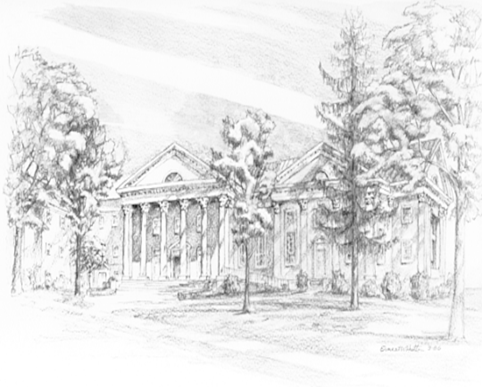 P.O. Box 877249 South Wayne AvenueWaynesboro, Virginia(540) 949-8366Church Website:  www.firstpresway.orgPreschool Website:  www.firstprespre.orgEmail:  church@firstpresway.com